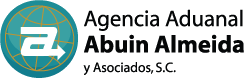 PLAN DE CONTINUIDADFO-ABA-CC-10REV.00Plagas/DocumentosPlagas/DocumentosPlagas/DocumentosOBJETIVOOBJETIVOOBJETIVOGenerar las actividades a seguir en caso de la existencia de plagas en las instalacionesGenerar las actividades a seguir en caso de la existencia de plagas en las instalacionesGenerar las actividades a seguir en caso de la existencia de plagas en las instalacionesTIPIFICACIÓN DEL EVENTO ESPERADOTIPIFICACIÓN DEL EVENTO ESPERADOTIPIFICACIÓN DEL EVENTO ESPERADOPresencia de plaga en zonas de la oficina poniendo en peligro documentos y equipo de computoPresencia de plaga en zonas de la oficina poniendo en peligro documentos y equipo de computoPresencia de plaga en zonas de la oficina poniendo en peligro documentos y equipo de computoCAUSAS FACILITADORES CONSECUENCIAS Falta de limpieza en instalacionesCreación de nidos de plagas Falta de limpieza en el exterior de Ausencia de servicio público de basuraPersonal sin educación ecológicaCreación de plaga Focos de infecciónRiesgo en instalaciones CONSIDERACIONES GENERALES CONSIDERACIONES GENERALES CONSIDERACIONES GENERALES DESARROLLODESARROLLODESARROLLORESPONSABLEACTIVIDAD ACTIVIDAD Gerente de SucursalSolicita a personal de limpieza que realice el aseo de la oficinaSolicita a personal de limpieza que realice el aseo de la oficinaPersonal de limpiezaRealiza la limpieza de la oficina.Realiza la limpieza de la oficina.Personal de limpiezaDetecta algún rastro de nido u plaga que afecte las instalaciones que no pueda eliminar con el aseo que normalmente se hace y avisa a Gerente de SucursalDetecta algún rastro de nido u plaga que afecte las instalaciones que no pueda eliminar con el aseo que normalmente se hace y avisa a Gerente de SucursalGerente de SucursalDa aviso a Director Operativo y solicita autorización para contactar a proveedor y eliminar la plagaDa aviso a Director Operativo y solicita autorización para contactar a proveedor y eliminar la plagaDirector OperativoAutoriza a Gerente de Sucursal y Gerente AdministrativoAutoriza a Gerente de Sucursal y Gerente AdministrativoGerente de SucursalContacta a proveedor para que realice la fumigación de las instalacionesContacta a proveedor para que realice la fumigación de las instalacionesProveedor de fumigaciónRealiza la fumigación de las instalaciones Realiza la fumigación de las instalaciones Gerente AdministrativoRealiza el pago del servicio de fumigación al proveedor.Realiza el pago del servicio de fumigación al proveedor.